WINTON HISTORIC FESTIVAL OF SPEED               4th & 5th August 2018       Entry FormPromoted by the Victorian Historic Racing Register. Inc and Winton Motor RacewayHeld under the International Sporting Code of Federation Internationale de l’Automobile(FIA) and the National Competition Rules and Race Meeting Standing Regulations of CAMS. Entrants should indicate hereunder the category of events for which they desire to nominate.   The organisers reserve the right to enter cars in events deemed appropriate subject to not being in conflict with the National rules.  CAMS Permit No. . 									TAX INVOICE.   ABN: 97 521 303 894Entries open Monday 7th May 2018 and close Friday 6th July 2018Please read and sign the disclaimers on the reverse side.  This entry is not valid if these disclaimers are not signed.	PLEASE NOTE PAYMENTS WILL NOT BE PROCESSED UNTIL 1 JULY 2018	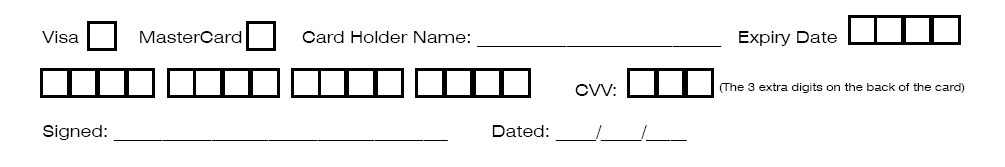 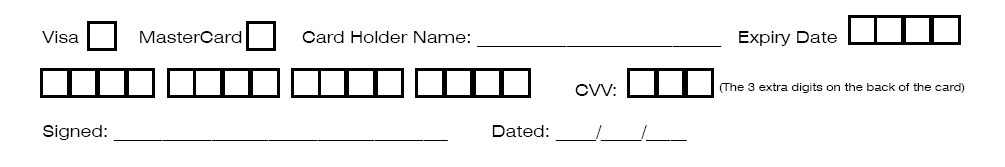 WINTON HISTORIC FESTIVAL OF SPEED 4th & 5th August 2018DISCLAIMER    EXCLUSION OF LIABILITY, RELEASE AND ASSUMPTION OF RISKENTRANTS AND/OR DRIVERSFor CompetitorsI/We being the Competitor/s of the vehicle described on this Entry Form wish to enter that vehicle for the above event.For Competitors and DriversI/We being the Competitors/s and/or driver, certify that the particulars on this form are true and correct in every particular, to the best of my/our knowledge and belief.   I/We declare that I/we have read and understood the Supplementary Regulations issued for the event, and agree to be bound by them and the provisions of the National Competition Rules and Race Meeting Standing Regulations of CAMSI/we also acknowledge and agree that neither the Victorian Historic Racing Register nor CAMS, nor Winton Motor Raceway Pty Ltd, nor the sponsor organizations the land owners or lessees, the organizers of the race meeting/event, nor their respective servants, officials, representatives of agents(all of whom shall collectively be called Organisers) shall be under any liability for my death, or any bodily injury, loss or damage which may be sustained or incurred by me, as a result of participation in or being present at the event, except in regard to any rights I may have arising under the Trade Practices Act.I/we acknowledge the risks associated with attending or participating in the event include the risk that I may suffer harm as a result of:motor vehicles (or parts of them) colliding with other motor vehicles, persons or property;acts of violence and other harmful acts (whether intentional or inadvertent) committed by persons attending or participating in the event; andthe failure or unsuitability of facilities (including grand-stands, fences and guard rails) to ensure the safety of persons or property at the event.I accept the conditions of, and acknowledge the risks arising from, attending or participating in the event.I/We acknowledge that motorsport is dangerous and accidents causing death, bodily injury, disability and property damage can, and do, happen.I/We accept the conditions of, and acknowledge the risks arising from, attending or participating in the event and being provided with the event services by CAMS and the Associated Entities..For persons under the age of 18 years the following parent/guardian consent must be completed.PARENT/ GUARDIAN CONSENT – PERSONS UNDER 18 YEARS OLDI …………………………………… of  [Address] ………………………………………………… am the parent/ guardian* of the above-named ("the minor") who is under 18 years old.  I have read this document and understand its contents, including the exclusion of liability and assumption of risk, and have explained the contents to the minor.  I consent to the minor attending/ participating in* the event at his/her own risk.Delete whichever does not applySaSaNaF Ford FaGroup J & KM. SportsSbSbNbP, Q & R RacingP, Q & R RacingP, Q & R RacingP, Q & R RacingF Ford FbLb RacingM. RacingScScNcQ & R Sports CarsQ & R Sports CarsQ & R Sports CarsQ & R Sports CarsF Ford FcLb SportsO SportsMG RacingRegularityRegularityRegularityRegularityItalian Classics(Alfa,Fiat,Lancia etc)Formula VeeO RacingSports SedansSports SedansSports SedansSports SedansRegularityRegularityRegularityRegularityItalian Classics(Alfa,Fiat,Lancia etc)Formula VeeO RacingSponsorSponsorSponsorCompetitor      (Car owner)Competitor      (Car owner)Competitor      (Car owner)Competition Licence No:Competition Licence No:Competition Licence No:Competition Licence No:DriverDriverDriverCompetition Licence No:Competition Licence No:Competition Licence No:Competition Licence No:AddressAddressAddressLicence Level:Licence Level:Licence Level:Licence Level:AddressAddressAddress				Post Code				Post Code				Post Code				Post Code				Post Code				Post Code				Post Code				Post Code				Post Code				Post Code				Post CodePh:		Wk:Mob:Driver’s Date of Birth            /          /Ph:		Wk:Mob:Driver’s Date of Birth            /          /Ph:		Wk:Mob:Driver’s Date of Birth            /          /Ph:		Wk:Mob:Driver’s Date of Birth            /          /Make of CarMake of CarMake of CarModelModelModelPassport/ Log Book numberPassport/ Log Book numberPassport/ Log Book numberPassport/ Log Book numberYear of CarYear of CarYear of CarCapacity            	 ccCapacity            	 ccCapacity            	 ccCapacity            	 ccColourColourColourColourColourColourDorian No Dorian No Dorian No Dorian No Car clubCar clubCar clubPreferred NoPreferred NoPreferred NoPreferred NoE-mail AddressE-mail AddressE-mail AddressFAX #FAX #FAX #FAX #Pit crew  1.Pit crew  1.Pit crew  1.Pit crew  1.Pit crew  1.Pit crew  1.2.2.2.2.2.2.2.3.3.3.3.3.4.4.4.4.4.4.5.5.5.5.5.5.5.6.6.6.6.6.FeesAmountWrite in amount  Entry Fee$300.00$  Cross Entry – All Categories$50.00$  Same driver 2nd car$150.00$Extra Competitor Passes (each)$20.00$Total including GST$Competitor’s (Entrant's) signature:Date:Driver’s signature:   Date:Signed………………………………………	Parent/Guardian*Date………………………………………